Publicado en Girona el 13/05/2021 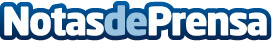 Pedders vuelve a protagonizar el Repco Súpercars ChampionshipEl Repco Supercars Championship es la principal categoría de deportes de motor en Australasia, y uno de los deportes más importantes de AustraliaDatos de contacto:EDEON MARKETING SLComunicación · Diseño · Marketing931929647Nota de prensa publicada en: https://www.notasdeprensa.es/pedders-vuelve-a-protagonizar-el-repco Categorias: Internacional Motociclismo Automovilismo Otros deportes Industria Automotriz http://www.notasdeprensa.es